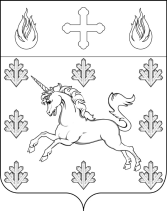 СОВЕТ ДЕПУТАТОВ ПОСЕЛЕНИЯ СОСЕНСКОЕ РЕШЕНИЕ19 июля 2018 года № 92/7О   продлении улицы Потаповская рощаВ соответствии Законами города Москвы от 6 ноября 2002 года № 56 «Об организации местного самоуправления в городе Москве», от 8 октября 1997 года № 40-70 «О наименовании территориальных единиц, улиц и станций метрополитена города Москвы», Уставом поселения Сосенское, руководствуясь решением Городской межведомственной комиссии по наименованию территориальных единиц, улиц, станций метрополитена, организаций и других объектов города Москвы от 31 июля 2014 года,Совет депутатов поселения Сосенское решил:Продлить улицу Потаповская роща  на территории  поселения Сосенское  от ЖК «Бутовские аллеи» в районе дома 18 корпус 1  по ЖК «Белые ночи» до  пересечения с автодорогой «Солнцево – Бутово-Видное» в соответствии с прилагаемой схемой (приложение). Настоящее Решение направить в Префектуру Троицкого и Новомосковского административных округов города Москвы для внесения в Общемосковский классификатор улиц Москвы. Опубликовать настоящее Решение в газете «Сосенские вести» и разместить на официальном сайте органов местного самоуправления поселения Сосенское в информационно-телекоммуникационной сети «Интернет».Контроль за исполнением настоящего Решения возложить на главу поселения Сосенское Долженкова В.М. Глава поселения Сосенское                                                             В.М. Долженков	Приложениек Решению Совета депутатов поселения Сосенскоеот 19.07.2018 № 92/7Схема продления улицы Потаповская роща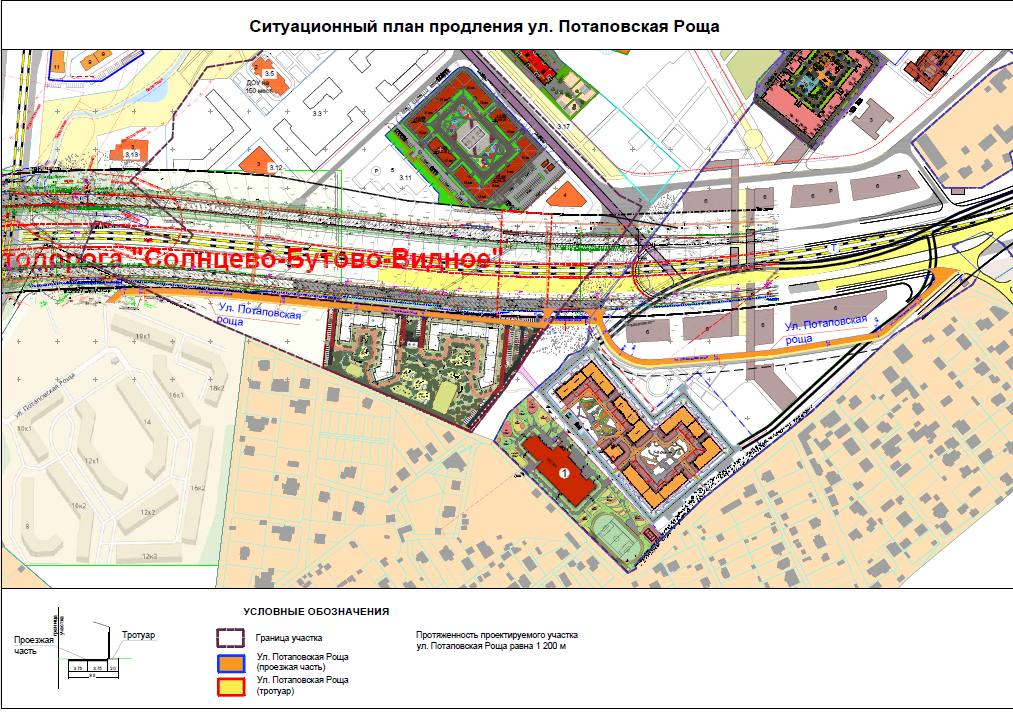 